I. W epoce humanistów i wielkich odkryć geograficznychSprawdzian – zakres podstawowyImię i nazwisko …………………………………………………………… Klasa ……… Grupa BZadanie 1. (3 punkty)Spośród podanych zdań wybierz tylko te, które są prawdziwe. Wpisz przy nich litery P.Zadanie 2. (3 punkty)Ilustracja przedstawia portugalski okręt używany w epoce wielkich odkryć geograficznych. Podaj jego nazwę oraz dwa elementy jego konstrukcji lub wyposażenia, które okazały się przełomowe w historii żeglugi. Zaznacz te elementy na ilustracji numerami 1 i 2.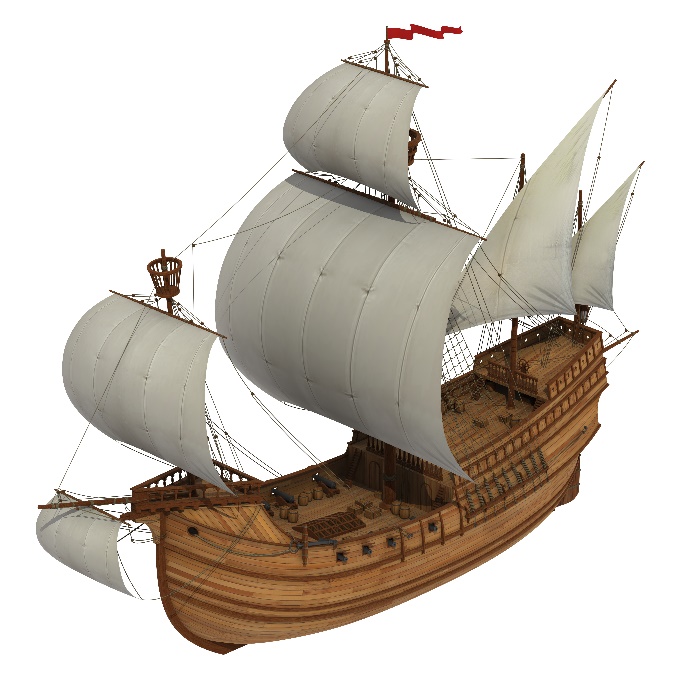 a) Nazwa okrętu:…………………………………………..b) Element konstrukcji lub wyposażenia
nr 1:…………………………………………...c) Element konstrukcji lub wyposażenia
nr 2:…………………………………………...Zadanie 3. (6 punktów)Wykonaj polecenia.a) Rozstrzygnij, co jest przyczyną (P), a co skutkiem (S) reformacji. Wpisz do tabeli odpowiednio litery P lub S.b) Zdefiniuj podane pojęcie, dodatkowo wskaż związek tego zjawiska z reformacją, określając, czy jest ono jej przyczyną czy skutkiem.kumulacja beneficjów – ……………….……………………………......................................................…………………………………………………………….......................................................................Zadanie 4. (4 punkty)Przy danym odkrywcy/konkwistadorze wpisz nazwę obszaru (terytorium, państwa czy kontynentu), który został przez niego podbity/odkryty, lub podaj przypisywane mu osiągnięcie. Zadanie 5. (4 punkty)Do podanych dzieł dopasuj ich autorów. Przy tytułach wstaw właściwe litery spośród A–E. Uwaga! Jeden autor nie pasuje do żadnego dzieła.Ćwiczenia duchowe ……Pochwała głupoty ……Utopia ……Gargantua i Pantagruel ………A. Erazm z Rotterdamu               B. Niccolò Machiavelli                 C. Tomasz Morus           
D. François Rabelais           E. Ignacy LoyolaZadanie 6. (2 punkty)Wykonaj polecenia dotyczące obrazu autorstwa renesansowego malarza. 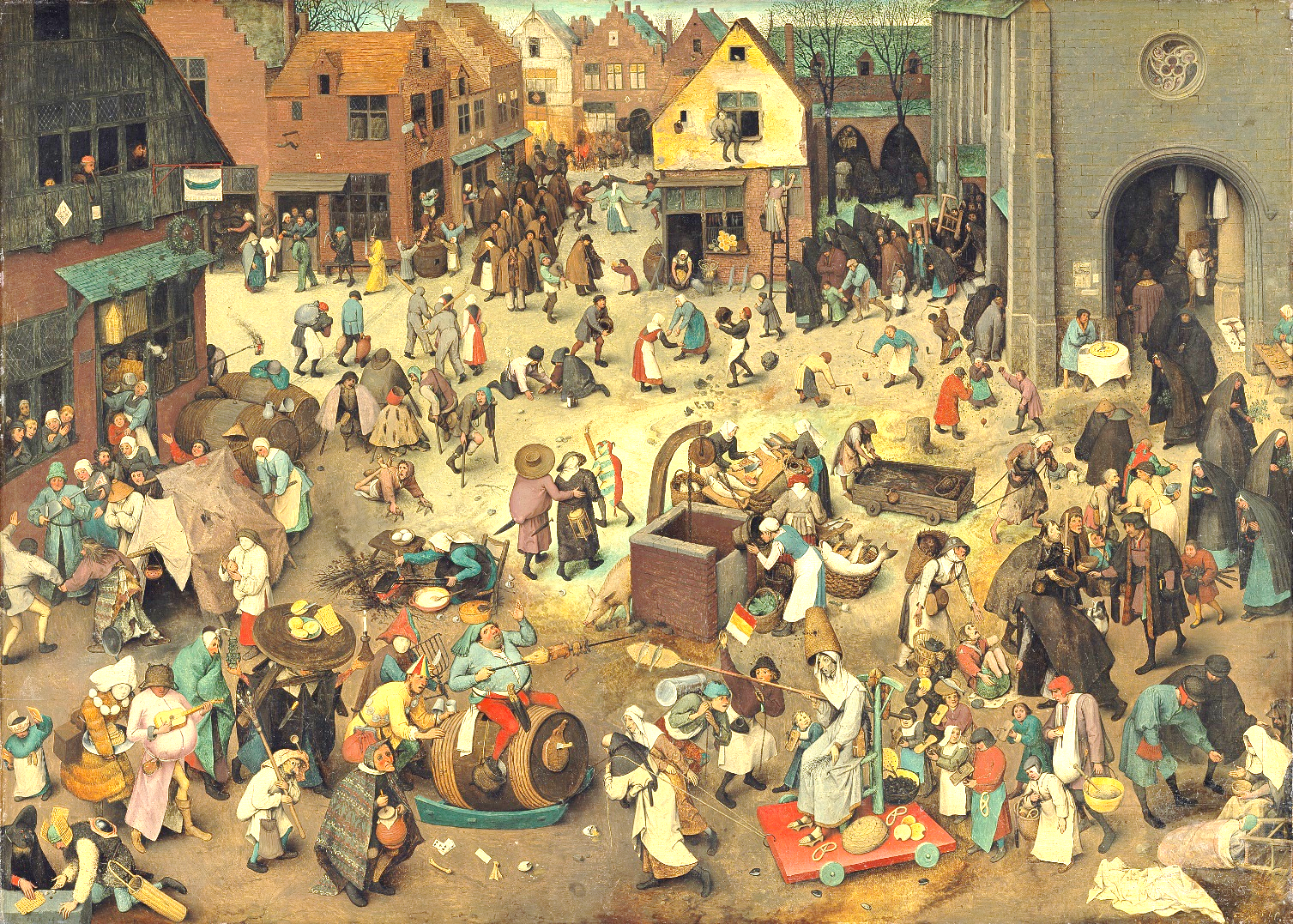 a) Dokończ zdanie. Wybierz właściwą odpowiedź spośród podanych. Obraz nosi tytułA. Sąd Ostateczny.B. Narodziny Wenus.C. Walka karnawału z postem.D. Czterej jeźdźcy Apokalipsy.b) Podaj imię, nazwisko oraz przydomek autora obrazu.…………………………………...……………………………………………………………………….Zadanie 7. (3 punkty)Do podanych definicji dopisz odpowiednie terminy.a) proces odbierania przez szlachtę angielską ziemi chłopom i przekształcania jej w duże pastwiska dla masowej hodowli owiec – …………………………………b) koncepcja religijna rozwinięta przez Jana Kalwina, mówiąca o tym, że Bóg w momencie narodzin człowieka rozstrzyga, czy będzie on zbawiony czy potępiony, a sam człowiek nie ma na to żadnego wpływu – ……………………………………c) instytucja powołana w XVI w. przez papieża, obradująca w Rzymie i wydająca wyroki sprawach przeciwko wierze katolickiej – ………………………………………… Zadanie 8. (2 punkty)Spośród podanych wydarzeń wskaż chronologicznie pierwsze – oznacz je cyfrą 1 – oraz chronologicznie ostatnie – oznacz je cyfrą 2.Zadanie 9. (3 punkty)Dokończ zdanie. Wybierz właściwą odpowiedź spośród podanych. a) Sacco di Roma to A. renesansowy styl architektoniczny mający swój początek w Rzymie.B. złupienie Rzymu i masakra jego mieszkańców przez najemników cesarza Karola V.C. nieudane oblężenie Rzymu przez wojska francuskie w czasie tzw. wojen włoskich.D. włoski humanista pochodzący z Rzymu żyjący w XVI w.b) W czasie bitwy pod Lepanto stoczonej w 1571 r.A. Turcy pokonali Ligę Świętą.B. Liga Święta pokonała flotę turecką.C. Turcy pokonali Węgrów.D. Węgrzy pokonali Turków.c) Władcą imperium, w którym „słońce nigdy nie zachodziło” był A. Karol V.B. Fryderyk Mądry. C. Franciszek I.D. Wilhelm Orański.Zadanie 10. (3 punkty)Dokończ zdanie. Wybierz właściwą odpowiedź spośród podanych. a) Do XVI-wiecznych przemian gospodarczych w dziedzinie produkcji rzemieślniczej odnosi się pojęcieA. system nakładczy.           B. folwark pańszczyźniany.           C. kompania handlowa.           D. giełda.b) Granicą podziału gospodarczego Europy, począwszy od XVI w., była rzekaA. Dunaj.            B. Ren.            C. Łaba.           D. Wisła.c) Najludniejszym europejskim krajem w XVI w. była A. Francja.          B. Rosja.         C. Turcja.         D. Hiszpania.I. W epoce humanistów i wielkich odkryć geograficznychSprawdzian – zakres podstawowy – grupa B – model odpowiedziLp.ZdanieP1.Pierwszym Europejczykiem, który odkrył morską drogę do Indii, był Marco Polo.2.Hiszpański konkwistador Francisco Pizarro podbił państwo inkaskiego władcy imieniem Montezuma.3.Zdobycie przez Turków Konstantynopola pośrednio przyczyniło się do rozwoju renesansu w Europie.4.Bezpośrednią przyczyną reformacji było wystąpienie Marcina Lutra – niemieckiego mnicha z zakonu augustianów – przeciwko odpustom w 1517 r.5.W wyniki XVI-wiecznych wojen religijnych powstały niezależne Niderlandy – jako Republika Zjednoczonych Prowincji.Lp.Wydarzenie lub zjawisko historyczneP lub S1.Istnienie w państwach Rzeszy zasady „czyja władza, tego religia”2.Obowiązek sprawowania w Kościele katolickim jednolitej liturgii w języku łacińskim3.Wprowadzenie zakazu kumulacji beneficjów w Kościele katolickim4.Potęga ekonomiczna papiestwa wykorzystywana do walki politycznejLp.Odkrywca/konkwistadorPodbity/odkryty obszar lub osiągnięcie 1. Ferdynand Magellan 2.Vasco da Gama 3.Jacques Cartier 4.Hernán CortésWydarzenieChronologiaOgłoszenie przez Henryka VIII Aktu supremacji Odkrycie przez Bartolomeu Diaza Przylądka Dobrej Nadziei Zdobycie przez Turków Konstantynopola Bitwa pod Mohaczem Nr
zada-
niaOdpowiedziZasady ocenianiaLiczba punktów za zadanie1.3. P, 4. P, 5. Ppo 1 pkt za każde poprawne wskazanie0–32.a) karawelab) np. prostokątne i trójkątne żagle c) np. ster na rufiepo 1 pkt za każde poprawne wskazanie0–33.a) 1. S, 2. S, 3. S, 4. Ppo 1 pkt za każde poprawne rozstrzygnięcie0–63.b) kumulacja beneficjów – np. łączenie w rękach jednej osoby wielu urzędów kościelnych, np. biskupstw; prowadziło to do licznych nadużyć i stało się jedną z przyczyn reformacji2 pkt za pełną odpowiedź1 pkt za niepełną odpowiedź 0 pkt za odpowiedź niepoprawną lub brak odpowiedzi0–64.1. wyprawa morska dookoła świata / opłynięcie kuli ziemskiej 2. odkrycie morskiej drogi do Indii z Europy3. Kanada, Rzeka św. Wawrzyńca (Ameryka Północna)4. państwo Azteków / podbój państwa Azteków (Ameryka Środkowa/ Mezoameryka)po 1 pkt za każdą poprawną odpowiedź0–45.Ćwiczenia duchowe – E Pochwała głupoty – A Utopia – C Gargantua i Pantagruel – D po 1 pkt za każdą poprawną odpowiedź0–46.a) C b) Pieter Bruegel Starszypo 1 pkt za każdą poprawną odpowiedź0–27.a) grodzenie (ogradzanie pól)b) predestynacja c) Święte Oficjum (Sanctum Officium), rzymska inkwizycjapo 1 pkt za każdą poprawną odpowiedź0–38.Zdobycie przez Turków Konstantynopola – 1Ogłoszenie przez Henryka VIII Aktu supremacji – 2po 1 pkt za każde poprawne wskazanie0–29.a) Bb) Bc) Apo 1 pkt za każde poprawne wskazanie 0–310.a) Ab) Cc) Apo 1 pkt za każde poprawne wskazanie0–3RAZEMRAZEMRAZEM33 punkty